A.M.O.P.A. Italia e l’Institut Français sono lieti di invitare il Vostro Istituto alla campagna di iscrizione all’Albo d’oro dei/delle Vostri/e migliori alunni/e che si sono distinti/e nello studio della lingua e della cultura francese. L’A.M.O.P.A. riunisce coloro che hanno ricevuto le Palmes Académiques, cioè la prestigiosa onorificenza creata nel 1808 da Napoleone per onorare i docenti. L’associazione è posta sotto il patrocinio del Presidente della Repubblica Francese, del Ministro de l'Education Nationale, del Grand Chancelier de la Légion D'Honneur ed è stata riconosciuta di pubblica utilità nel 1968. In base allo statuto, l’ A.M.O.P.A. si propone di difendere e promuovere la lingua e la cultura francese, di contribuire allo sviluppo dell’azione educativa in favore della gioventù e di organizzare manifestazioni culturali destinate anche  a mantenere legami di stima e di collaborazione tra gli aderenti.Questo è il secondo anno della manifestazione in Calabria. Da quando la Prof.ssa Ida Rampolla del Tindaro, Presidente di A.M.O.P.A. Italia ha creato l’Albo d’Oro, le istituzioni scolastiche  gli/le alunni/e sono aumentati/e in modo esponenziale.  Proprio questo grande successo richiede la partecipazione fattiva di tutte le istituzioni partecipanti. Di conseguenza le scuole stesse dovranno farsi carico della verifica dei nominativi e della stampa degli attestati che verranno inviati dall’Associazione in formato JPEG entro il mese di marzo 2020.In base alle disposizioni qui allegate, le istituzioni scolastiche dovranno inviare entro e non oltre il 31 dicembre 2019 alla casella di posta elettronica relativa ad ogni regione la lista degli alunni/e compilando scrupolosamente e correttamente la scheda allegata. Tale indirizzo mail servirà per tutte le comunicazioni e dovrà essere registrato alfine di evitare che i messaggi vengano automaticamente spostati nella posta indesiderata. Ogni regione ha la sua casella di posta elettronica: ABRUZZO: Prof. Sante Lustri  lustri@email.it;CALABRIA: amopacalabria@gmail.com;CAMPANIA: Prof. Aldo Cobianchi  coala28@yahoo.it;LAZIO: Prof. Luciano Poggi  amopa.romalazio@gmail.com;LIGURIA: Prof.ssa Angela Levo enridari@alice.it;LOMBARDIA: Prof.ssa Lorenza Faro  faro.lorenza@gmail.com;PIEMONTE:Prof. Pietro Dallera  d-allera@libero.it;SICILIA: Prof.ssa Rosalia Bivona amopasicilia@gmail.com; a cui le scuole dovranno inviare le loro comunicazioni, le notizie relative alle premiazioni saranno pubblicate nella pagina dedicata ad ogni regione nel sito www.amopaitalia.it. Infine, per ogni eventuale scambio di mail, si raccomanda di indicare sempre la scuola di appartenenza.Palermo, 26 novembre 2019La Presidente de l’A.M.O.P.A.Ida Rampolla del Tindaroallegato 1 requisiti norme per l’iscrizione all’Albo d’oro de l’A.M.O.P.Aallegato 2 scheda d’iscrizioneallegato 3 norme per la compilazione della scheda di iscrizioneallegato 4 calendarizzazione dell’evento  e cerimonia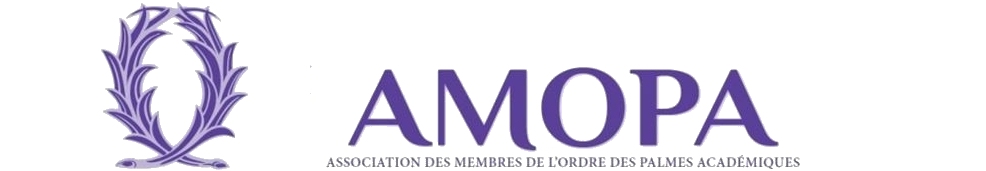 Campagna di iscrizione all’Albo d’oro dell’A.M.O.P.A. ItaliaAssociation Membres Ordre Palmes Académiques A. S. 2019/20